Российская  Федерация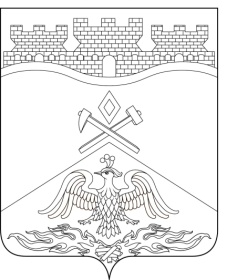 Ростовская  областьг о р о д   Ш а х т ыГОРОДСКАЯ ДУМАРЕШЕНИЕ № 41248-го заседания городской Думы города ШахтыПринято 26 сентября 2023 годаО внесении изменений в«Порядок организации и проведения публичных слушаний в городе Шахты»В соответствии с Федеральным законом от 06.10.2003 №131-ФЗ «Об общих принципах организации местного самоуправления в Российской Федерации», Градостроительным кодексом Российской Федерации, Федеральным законом от 14.03.2022 №58-ФЗ «О внесении изменений в отдельные законодательные акты Российской Федерации», Уставом муниципального образования «Город Шахты», городская Дума города ШахтыРЕШИЛА:Внести в «Порядок организации и проведения публичных слушаний в городе Шахты», утвержденный решением городской Думы города Шахты от 25.05.2006 №205 следующие изменения:1) в предложении втором абзаца третьего части 1 статьи 4 слова «или главы Администрации города Шахты» исключить;2) в статье 7:а) часть 1 изложить в следующей редакции:«1. Срок проведения публичных слушаний по проекту генерального плана с момента оповещения жителей города Шахты об их проведении до дня опубликования заключения о результатах публичных слушаний не может превышать один месяц.»;б) в части 2:- абзац первый изложить в следующей редакции:«2. Продолжительность публичных слушаний по проекту правил землепользования и застройки составляет не более одного месяца со дня опубликования такого проекта.»;- в абзаце втором второе предложение исключить;в) часть 3 изложить в следующей редакции:«3. Срок проведения публичных слушаний по проекту планировки территории, проекту межевания территории, по рассмотрению схемы расположения земельного участка, на котором расположены многоквартирный дом и иные входящие в состав такого дома объекты недвижимого имуществасо дня оповещения жителей города Шахты об их проведении до дня опубликования заключения о результатах публичных слушаний не может быть менее четырнадцати дней и более тридцати дней.».Настоящее решение вступает в силу со дня его официального опубликования.Установить, что действие положений пункта 2 части 1 настоящего решения распространяется на правоотношения, возникшие с 1 марта 2023 года.Контроль за исполнением настоящего решения возложить на заместителя главы Администрации города Шахты Д.А. Третьякова и комитет городской Думы города Шахты по местному самоуправлению и молодежной политике (О.Н. Данилов).И.о. председателя городской Думы –главы города Шахты								         К. Корнеев26 сентября 2023 годаРазослано: Министерству региональной политики и массовых коммуникаций Правительства РО, Администрации города Шахты, ДАГ и ТР, прокуратуре, СМИ, дело.